 Banana Blueberry Fritters (pancakes)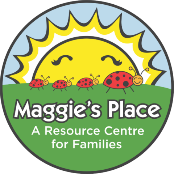 Ingredients:4 ripe bananas 1 tsp coconut oil1 cup flour½ tsp baking powder½ tsp cinnamon½ cup blueberriesMethod:1. Mash bananas.2. Mix together flour, baking powder, cinnamon.3. Add dry ingredients to bananas and mix well.4. Gently fold in blueberries.5. Over medium heat fry 1 tbsp mix per fritter. Cook on one side, then flip over to cook on second side.